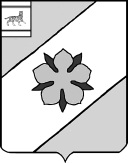 Муниципальное образование "Облученский муниципальный район"Еврейской автономной областиАДМИНИСТРАЦИЯ МУНИЦИПАЛЬНОГО РАЙОНАПОСТАНОВЛЕНИЕ28.06.2022                                                                                                      № 156г. ОблучьеОбутверждении Положения о порядке взимания платы с родителей (законных представителей) за присмотр и уход за детьми, осваивающими образовательные программы дошкольного образования в образовательных организациях Облученского муниципального районаВ соответствии с Федеральным законом от 29.12.2012 №273-ФЗ «Об образовании в Российской Федерации», Федеральным законом от 06.10.2003 №131-ФЗ «Об общих принципах организации местного самоуправления в Российской Федерации», на основании Устава муниципального образования «Облученский муниципальный район» Еврейской автономной области, администрация муниципального районаПОСТАНОВЛЯЕТ:1. Утвердить Положение о порядке взимания платы с родителей (законных представителей) за присмотр и уход за детьми, осваивающими образовательные программы дошкольного образования в образовательных организациях Облученского муниципального района согласно приложению.2. Контроль по исполнениюнастоящего постановления возложить на заместителя главы администрации по социальным вопросам Иванову И.В.3. Опубликовать настоящее постановление в Информационном сборнике муниципального образования «Облученский муниципальный район».4. Настоящее постановление вступает в силу после дня его официального опубликования.Глава администрации муниципального района                                                             Е.Е. РекедаПриложениеУТВЕРЖДЕНОпостановлением администрациимуниципального районаот 28.06.2022 № 156ПОЛОЖЕНИЕо порядке взимания платы с родителей (законных представителей) за присмотр и уход за детьми, осваивающими образовательные программы дошкольного образования в образовательных организациях Облученского муниципального района1. Общие положения1.1. Положение о порядке взимания платы с родителей (законных представителей) за присмотр и уход за детьми, осваивающими образовательные программы дошкольного образования в образовательных организациях Облученского муниципального района (далее – Положение), разработано в соответствии с Федеральным законом от 29.12.2012 №273-ФЗ «Об образовании в Российской Федерации», Федеральным законом от 06.10.2003 №131-ФЗ «Об общих принципах организации местного самоуправления в Российской Федерации».1.2. НастоящееПоложениеопределяет порядок взимания платы с родителей (законных представителей) за присмотр и уход за детьми (далее– родительская плата), порядок предоставления льгот и порядок действий при наличии задолженности по родительской плате, а также регулирует процесс расходования родительской платы образовательными организациями, реализующими образовательные программы дошкольного образования (далее – образовательные организации).1.3. Действие настоящего Положения распространяется на образовательные организации Облученского муниципального района, реализующие образовательные программы дошкольного образования.2. Порядок установления размера родительской платы2.1. Размер родительской платы в образовательных организациях устанавливается постановлением администрации муниципального образования «Облученский муниципальный район»на основании постановления правительства Еврейской автономной области от 15.12.2015 № 548–пп «Об установлении максимального размера платы, взимаемой с родителей (законных представителей) за присмотр и уход за детьми в государственных и муниципальных образовательных организациях Еврейской автономной области, реализующих образовательную программу дошкольного образования».2.2. Родительская плата в образовательных организациях может устанавливаться как единая для всех образовательных организаций, так и дифференцированно по типам образовательных организаций.3. Порядок взимания родительской платы 3.1. Родительская плата вносится в порядке и сроки, предусмотренные договором об образовании по образовательным программам дошкольного образования, заключенным между родителем (законным представителем) воспитанника и образовательной организацией.3.2. Родительская плата за присмотр и уход за детьми–инвалидами, детьми-сиротами и детьми, оставшимися без попечения родителей, за детьми с туберкулезной интоксикацией, осваивающими образовательные программы дошкольного образования в образовательных организациях, не взимается.Расходы по присмотру и уходу за детьми указанных категорий осуществляется за счет средств бюджета Облученского муниципального района.Для  освобождения от взимания родительской платы родители (законные представители) ежегодно,  до 1 февраля,  предоставляют в образовательную организацию заявление и подтверждающие документы.3.2.1. Родители (законные представители), имеющие детей–инвалидов, представляют:- копия свидетельства о рождении ребенка;- копия справки, выданной органами медико-социальной экспертизы, об установлении ребенку категории «ребенок–инвалид» (по истечении срока, на который установлена инвалидность, указанная справка представляется вновь).3.2.2. Законные представители детей-сирот и детей, оставшихся без попечения родителей, представляют:- копия свидетельства о рождении ребенка;- копии постановления органа опеки и попечительства о назначении опекуном (попечителем);- копии решения суда о лишении родителей родительских прав или свидетельства о смерти родителей, иные решения, подтверждающие, что ребенок остался без попечения родителей.3.2.3. Родители (законные представители), имеющие детей с туберкулезной интоксикацией, представляют:- копия свидетельства о рождении ребенка;- заключение врача-фтизиатра.3.3. Начисление родительской платы в образовательной организации производится МКУ «Централизованная бухгалтерия образовательных учреждений муниципального образования «Облученский муниципальный район», согласно календарному графику работы образовательной организации и табелю учета посещаемости воспитанников за текущий месяц.3.4. Родительская плата вносится родителем (законным представителем) воспитанника на расчетный счет образовательной организации самостоятельно, по квитанции через банковские учреждения и почтовые отделения.3.5. Размер родительской платы подлежит уменьшению по следующим основаниям:- пропуск по причине болезни – на срок, указанный в справке, выданной медицинским учреждением;- санаторно-курортное лечение ребенка – на период, указанный в заявлении родителя (законного представителя) обучающегося;- на период отпуска и временного отсутствия родителя (законного представителя) воспитанника по уважительной причине– на срок, указанный в заявлении родителя (законного представителя);- на период карантина в образовательной организации, проведения ремонтных работ и аварийных работ, приостановления деятельности образовательной организации.3.6. За дни, которые воспитанник не посещал образовательную организацию по основаниям, указанным в пункте 3.5 настоящего Положения производится перерасчет родительской платы, на основании табеля учета посещаемости.3.7. Сумма, подлежащая перерасчету, учитывается при определении размера родительской платы в образовательной организации следующего периода.3.8. В случае отчисления воспитанника из образовательной организации внесенная родительская плата подлежит возврату родителям (законным представителям) на основании их личного заявления в течение 30 календарных дней.3.9. Контроль за своевременным поступлением родительской платы осуществляет руководитель образовательной организации.4. Расходование родительской платы4.1. Денежные средства в виде родительской платы в полном объеме учитываются в бюджетной смете или плане финансово-хозяйственной деятельности образовательных организаций на текущий финансовый год.4.2. Денежные средства родительской платы не идут на реализацию основной образовательной программы дошкольного образования и содержание недвижимого имущества.4.3. Расход поступающих денежных средств родительской платы осуществляется на оплату организации питания детей и приобретение материалов хозяйственно-бытового назначения.4.4. Учет денежных средств родительской платы ведется образовательными организациями в соответствии с установленным порядком ведения бухгалтерского учета.5. Порядок действия при наличии задолженности по родительской плате5.1. Родители (законные представители) воспитанников обязаны своевременно вносить родительскую плату на лицевой счет образовательной организации, бухгалтерия ежемесячно предоставляет руководителю образовательной организации информацию о задолженности по родительской платы.5.2. Ответственное лицо проводит мероприятия по информированию родителей (законных представителей) воспитанников об установленных сроках внесения родительской платы.5.3. При несвоевременном внесении родительской платы руководитель образовательной организации вправе начать претензионную работу в отношении родителей (законных представителей) воспитанника образовательной организации.5.4. В претензию необходимо внести требование о добровольном погашении долга, установить период, в течение которого долг должен быть погашен. К претензии прилагается квитанция на оплату.5.5. Претензия подписывается руководителей образовательной организации, подпись удостоверяется печатью, регистрируется в порядке, предусмотренном инструкцией по делопроизводству. Претензия вручается родителю (законному представителю) воспитанника лично или отправляется по почте с уведомлением о вручении.5.6. При наличии задолженности по родительской плате после проведенной претензионной работы руководитель образовательной организации обращается в суд с исковым заявлением о взыскании задолженности с родителей (законных представителей) воспитанника образовательной организации.5.7. В случае если родитель (законный представитель) воспитанника не выполнил решение суда в течение месяца, руководитель образовательной организации проводит процедуру принудительного взыскания долга. Руководитель образовательной организации обращается в службу судебных приставов с заявлением и исполнительным листом.5.8. Общий срок исковой давности по задолженности родительской платы составляет 3 года. Если долг не будет возвращен, образовательная организация получит решение суда и постановление приставов. Эти документы подтверждают, что образовательной организацией приняты все меры для возврата задолженности. В этом случае задолженность признается нереальной к взысканию и списывается, т.к. предпринятые действия не дали результата, и родитель (законный представитель) не погасил долг.